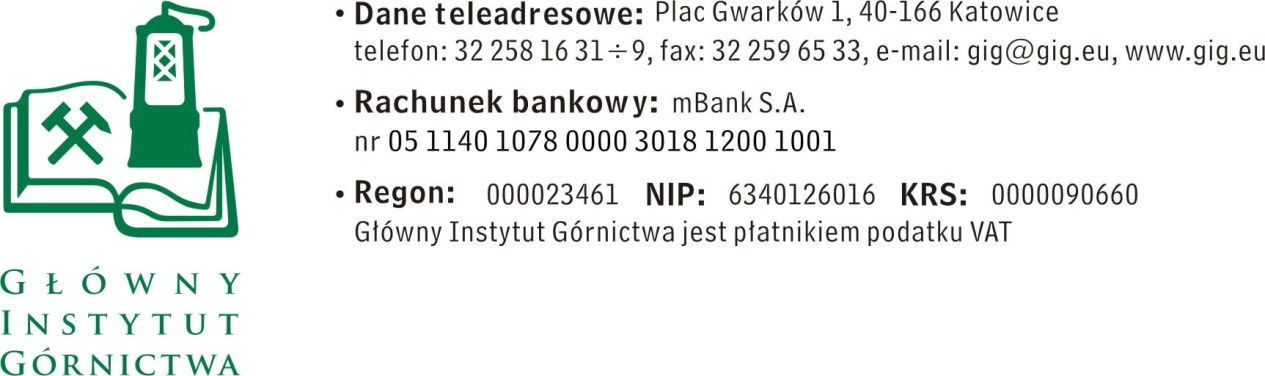 FZ-1/4756/MKO/17							Katowice, dn. 25.04.2017 r. PO ZMIANIE Z DNIA 05.05.2017 r.Dotyczy  :  zapytania ofertowego.Szanowni Państwo,Informacje ogólne1.	Zamawiający: 	Główny Instytut Górnictwa2.	Do niniejszego zapytanie ofertowego nie stosuje się przepisów ustawy Prawo Zamówień Publicznych z dnia 29 stycznia 2004 r. (Dz. U. 2015.2164 j.t.).Opis przedmiotu zamówieniaPrzedmiotem zamówienia w ramach niniejszego zapytania ofertowego jest dostawa:Pieca laboratoryjnego o niżej opisanych parametrach:mufla ceramiczna osłaniająca elementy grzewczewielkość komory (szer. wys. głęb.): co najmniej 200x180x300 mmwymiary zewnętrzne (szer. wys. głęb.): nie więcej niż 550x700x650 mmtemperatura maksymalna: co najmniej 1100Cregulator umożliwiający ustawienie przyrostu temperatury i włączenia/wyłączenia po określonym czasiepiec do postawienia na stole laboratoryjnymdodatkowa półka wolnostojącadodatkowy otwór serwisowy w tylnej ścianie komory umożliwiający wprowadzenie czujnika termometru kontrolnegojednorodność temperatury: nie więcej niż ± 5°C stabilność temperatury: max  ± 5°Cmoc pieca laboratoryjnego min 2,5 kWwyświetlacz temperatury zadanej i aktualnej zabezpieczenie nadtemperaturoweinstrukcja w języku polskimW ofercie należy podać:-	cenę netto w PLN za sztukę / brutto w PLN za sztukę (cena winna obejmować koszty opakowania, transportu i ubezpieczenia od Wykonawcy do Zamawiającego)-     model oferowanego urządzenia ze szczegółowym opisem technicznym. W przypadku nie podania w/w informacji w formularzu ofertowym należy dołączyć do oferty karty katalogowe bądź opisy pozwalające na ocenę czy oferowany sprzęt spełnia wszystkie wymagania Zamawiającego,-    okres gwarancji Inne wymagania:termin dostawy i warunki wykonania zamówienia - zamawiający wymaga realizacji zamówienia 
w terminie do max 8 tygodni od daty podpisania umowy/ potwierdzenia zamówienia na warunkach DDP Incoterms 2010 do oznaczonego miejsca wykonania  tj. Główny Instytut Górnictwa, Kopalnia Doświadczalna Barbara ul. Podleska 72 w Mikołowie 43-190, PRACOWNIA ZWALCZANIA WYBUCHÓW PYŁÓW I GAZÓW W KOPALNIACH.Warunki płatności - Zamawiający wymaga 30 dniowego  terminu płatności, który będzie liczony od daty dostarczenia do GIG prawidłowo wystawionej faktury. - okres gwarancji na dostarczony „przedmiot zamówienia” będzie liczona od daty dostarczenia go do GIG Kopalnia Doświadczalna Barbara, sprzedawca w okresie gwarancji musi zapewnić również przeglądy serwisowe i gwarancyjneIII. 	Kryteria oceny ofert oraz wybór najkorzystniejszej ofertyKryteriami oceny ofert będą:Cena brutto = 90 % Przyznawanie ilości punktów poszczególnym ofertom w kryterium „cena brutto” odbywać się będzie wg następującej zasady:     najniższa cena brutto występująca w ofertach x 100X punktów  =  -------------------------------------------------------------------------					         cena brutto oferty ocenianejotrzymana ilość punktów pomnożona zostanie przez wagę kryterium tj. 90%. Wyliczenie zostanie dokonane z dokładnością do dwóch miejsc po przecinku. Maksymalna ilość punktów:  90. Okres Gwarancji = 10%- do 12 miesięcy – 0 pkt. - do 24 miesięcy – 5 pkt. - do 36 miesięcy – 10 pkt.  Zamawiający uzna za najkorzystniejszą i wybierze ofertę o najniższej cenie w zakresie danej części, która spełnia wszystkie wymagania określone w Opisie przedmiotu zamówienia.Cena podana przez Wykonawcę nie będzie podlegała zmianie w trakcie realizacji zamówienia.Informuję, że w przypadku zaakceptowania Państwa oferty zostaniecie o tym fakcie powiadomieni i zostanie wdrożone przygotowanie zamówienia.IV. Miejsce i termin składania ofertOfertę należy złożyć do dnia 15.05.2017 r. Ofertę można złożyć drogą elektroniczną,		         lub w siedzibie Zamawiającego:Główny Instytut Górnictwa,Plac Gwarków 1,40-166 Katowice,adres e-mail: makolczyk@gig.euKontakt handlowy:	Marzena Kolczyk	- tel. (32) 259 23 42- fax: (032) 259 22 05 - e-mail: makolczyk@gig.euZamawiający informuje, iż ocenie podlegać będą tylko te pozycje, które wpłyną do Zamawiającego w okresie od dnia wszczęcia niniejszego rozeznania rynku do dnia, w którym upłynie termin składania ofert.W toku badania treści ofert Zamawiający zastrzega sobie prawo do zwrócenia się do Wykonawcy o złożenie wyjaśnień dotyczących treści złożonej oferty oraz do wyznaczenia terminu do udzielenia odpowiedzi pod rygorem odrzucenia oferty.Zamawiający zastrzega sobie prawo do unieważnienia zapytania ofertowego w każdej chwili,        bez podania przyczyny. Z  poważaniem Kierownik Działu Handlowegomgr Monika Wallenburg